О внесении изменений в постановление администрацииНовосельского сельского поселения Брюховецкого районаот 24 июня 2014 года № 45 «Об утверждении Порядкарассмотрения обращений граждан в администрацииНовосельского сельского поселенияБрюховецкого района»В соответствии Федеральными законами от 27 июля 2010 года № 210-ФЗ «Об организации предоставления государственных и муниципальных услуг», от 2 мая 2006 года № 59-ФЗ «О порядке рассмотрения обращений граждан Российской Федерации», законом Краснодарского края от 28 июня 2007 года № 1270-КЗ «О дополнительных гарантиях реализации права граждан на обращение в Краснодарском крае» и в целях организации рассмотрения обращений в администрации Новосельского сельского поселения Брюховецкого района, п о с т а н о в л я ю:1. Внести в постановление администрации Новосельского сельского поселения Брюховецкого района от 24 июня 2014 года «Об утверждении Порядка рассмотрения обращений граждан в администрацию Новосельского сельского поселения Брюховецкого района» (далее – Порядок) следующие изменения:	1) подраздел 4.3 изложить в следующей редакции:	«4.3. Обращение, поступившее в орган местного самоуправления или должностному лицу в форме электронного документа, подлежит рассмотрению в порядке, установленном Федеральным законом от 2 мая 2006 года № 59-ФЗ «О порядке рассмотрения обращений граждан Российской Федерации». В обращении заявитель в обязательном порядке указывает свои фамилию, имя, отчество (последнее – при наличии), адрес электронной почты, по которому должны быть направлены ответ, уведомление о переадресации обращения. Гражданин вправе приложить к такому обращению необходимые документы и материалы в электронной форме.»;2) подраздел 6.5 дополнить пунктами 6.5.10, 6.5.11 следующего содержания:«6.5.10. В случае, если текст письменного обращения не позволяет определить суть предложения, заявления или жалобы, ответ на обращение не дается и оно не подлежит направлению на рассмотрение должностному лицу в соответствии с их компетенцией, о чем в течение семи дней со дня регистрации обращения сообщается гражданину, направившему обращение.6.5.11. В случае поступления в Администрацию или должностному лицу письменного обращения, содержащего вопрос, ответ на который размещен в соответствии с частью 4 статьи 10 Федерального закона от 2 мая 2006 года № 59-ФЗ «О порядке рассмотрения обращений граждан Российской Федерации» на официальном сайте данных органа местного самоуправления в информационно-телекоммуникационной сети «Интернет», гражданину, направившему обращение, в течение семи дней со дня регистрации обращения сообщается электронный адрес официального сайта в информационно-телекоммуникационной сети «Интернет», на котором размещен ответ на вопрос, поставленный в обращении, при этом обращение, содержащее обжалование судебного решения, не возвращается.»;3) подраздел 6.7 дополнить пунктом 6.7.19 следующего содержания:«6.7.19. Ответ на обращение направляется в форме электронного документа по адресу электронной почты, указанному в обращении, поступившем в администрацию сельского поселения в форме электронного документа, и в письменной форме по почтовому адресу, указанному в обращении, поступившем в администрацию сельского поселения в письменной форме. Кроме того, на поступившее в администрацию сельского поселения  обращение, содержащее предложение, заявление или жалобу, которые затрагивают интересы неопределенного круга лиц, в частности на обращение, в котором обжалуется судебное решение, вынесенное в отношении неопределенного круга лиц, ответ, в том числе с разъяснением порядка обжалования судебного решения, может быть размещен с соблюдением требований части 2 статьи 6 Федерального закона от 2 мая 2006 года № 59-ФЗ  на официальном сайте администрации муниципального образования Брюховецкий район в разделе Новосельское сельское поселение  в информационно-телекоммуникационной сети «Интернет».».2. Главному специалисту администрации Новосельского сельского поселения Брюховецкого района Н.Л.Брачковой обнародовать и разместить (опубликовать) настоящее постановление на официальном сайте администрации муниципального образования Брюховецкий район в разделе Новосельское сельское поселение в информационно-телекоммуникационной сети «Интернет». 3. Постановление вступает в силу со дня его официального обнародования.Глава Новосельского сельского поселенияБрюховецкого района                                                                       А.В. АндрюхинЛИСТ СОГЛАСОВАНИЯпроекта постановления администрации Новосельского сельскогопоселения Брюховецкого района от ____________ г. № _____«О внесении изменений в постановление администрацииНовосельского сельского поселения Брюховецкого районаот 24 июня 2014 года № 45 «Об утверждении Порядкарассмотрения обращений граждан в администрацииНовосельского сельского поселенияБрюховецкого района»Проект внесен:ЗАЯВКАК ПОСТАНОВЛЕНИЮНаименование постановления:«О внесении изменений в постановление администрации Новосельского сельского поселения Брюховецкого района от 24 июня 2014 года № 45 «Об утверждении Порядка рассмотрения обращений граждан в администрации Новосельского сельского поселения Брюховецкого района» Проект внесен: Главой Новосельского сельского поселения Брюховецкого района
Постановление разослать:1) главному специалисту администрации Новосельского сельского поселения Брюховецкого района – 1 экз.________________        Брачкова Наталья Леонидовна                 (подпись)                                     53 1 47                       __________2019 года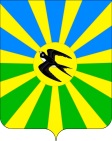 АДМИНИСТРАЦИЯ НОВОСЕЛЬСКОГО СЕЛЬСКОГО ПОСЕЛЕНИЯ БРЮХОВЕЦКОГО РАЙОНАПОСТАНОВЛЕНИЕАДМИНИСТРАЦИЯ НОВОСЕЛЬСКОГО СЕЛЬСКОГО ПОСЕЛЕНИЯ БРЮХОВЕЦКОГО РАЙОНАПОСТАНОВЛЕНИЕот 18.04.2019№ 37село Новое Селосело Новое СелоГлавой Новосельского сельского поселенияА.В. АндрюхинымПроект подготовлен:Главный специалист администрацииНовосельского сельского поселения Н.Л. Брачкова